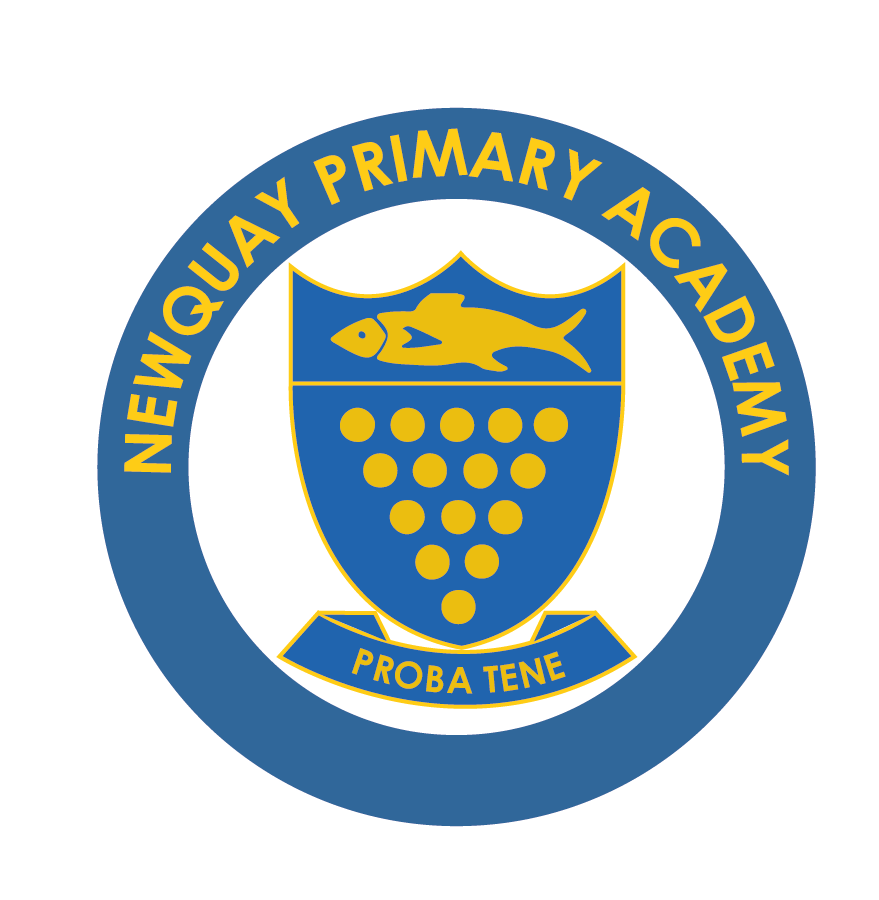 www.newquayprimary.net                     www.celtrust.orgNEWQUAY PRIMARY ACADEMYCornwall Learning Education Trust (CELT) is delighted to announce that Newquay Primary Academy(our brand-new academy) is admitting new Reception pupils only from September 2021 and is offering30 places to the Newquay community.  As a result, we are looking to appoint staff who are passionate about children's learning and have high expectations of all.Our visionNewquay Primary Academy is a place where there is no limit to what every child can achieve, and where every child has the chance to fulfil their unique potential.Newquay Primary Academy is a safe, calm, happy and purposeful place where every child feels wanted, loved and valued for exactly who they are.Our pupils have a sense of enthusiasm, wonder and curiosity about the world which never leaves them.  They are lifelong learners with the knowledge, aspirations and skills to achieve their hopes and dreams for the future.What CELT can offer youNewquay Primary Academy is co-located with Newquay Tretherras.  Both academies are part of Cornwall Education Learning Trust (CELT).  Because we share facilities and are part of the same Trust we are able to offer a comprehensive and consistent approach to education.  We are able to support each child – knowing them well as individual learners, tracking pupil progress and offering consistent pastoral care – for the whole of their learning journey from age 3 to age 18.  Opportunities are also offered for our primary pupils to learn in specialist facilities, including science and technology rooms, not accessible to most primary school pupils.  This is an exciting time to join our large and dynamic Trust.  We can offer you:An amazing opportunity in a brand-new academy situated on Cornwall’s Atlantic coast.A supportive and forward thinking Executive Headteacher and Board of Trustees, with a positive attitude to continuing professional development.Opportunities to share best practice and share facilities with Newquay Tretherras which is located on the same site as Newquay Primary Academy.Opportunities to share best practice across our cross-phase Trust which consists of 4 secondary academies, one junior school and 8 primary academies.A modern, purpose built two-form entry academy with capacity for up to 420 children.In addition to our own state-of-the-art two-storey academy, outdoor physical education pitch, netball and tennis courts, we share facilities with Newquay Tretherras and are within walking distance of Newquay’s Sports Centre.Cornwall has a hugely diverse landscape with nearly a third of the county designated as an Area of Outstanding Natural Beauty.  Cornwall is almost completely surrounded by sea with dramatic coastline, captivating fishing harbours, spectacular sandy beaches and a rich cultural heritage.